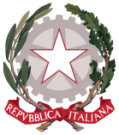 Istituto di Istruzione Secondaria Superiore "Archimede"Rosolini (SR)a.s.2022/2023CANDIDATI PRIVATISTISCHEDA DISCIPLINE PER GLI ESAMI PRELIMINARICANDIDATO: __________________Nato  a: ____________il _________ C.F ________________N. TEL/CELL __________INDIRIZZO DI STUDIO RICHIESTO:____________________________________________________________________TITOLI POSSEDUTI CULTURALI E PROFESSIONALI: ____________________________________________________………………………………………………………………………………………………………………………………………….Qualifica professionale:□  NO                        □   SI_____________________________________________________Certificazione PCTO (ex Alternanza Scuola lavoro):  	□   NO 		□   SI (n° ore) __________Note:  S = scritto -         O = orale -            P = praticoComponenti CommissioneIl Dirigente Scolastico                                                                                                      Dott.ssa Maria Teresa Cirmena_____________________ ________________________________________________________________________________________________________________________________________________________________________Quadro annualità delle discipline ai fini degli esami preliminari previsti dal piano di studi di destinazione.Scheda delle discipline non comprese nei percorsi di studi documentati dai candidati da integrare per gli esami di Stato.Quadro annualità delle discipline ai fini degli esami preliminari previsti dal piano di studi di destinazione.Scheda delle discipline non comprese nei percorsi di studi documentati dai candidati da integrare per gli esami di Stato.Quadro annualità delle discipline ai fini degli esami preliminari previsti dal piano di studi di destinazione.Scheda delle discipline non comprese nei percorsi di studi documentati dai candidati da integrare per gli esami di Stato.Quadro annualità delle discipline ai fini degli esami preliminari previsti dal piano di studi di destinazione.Scheda delle discipline non comprese nei percorsi di studi documentati dai candidati da integrare per gli esami di Stato.Quadro annualità delle discipline ai fini degli esami preliminari previsti dal piano di studi di destinazione.Scheda delle discipline non comprese nei percorsi di studi documentati dai candidati da integrare per gli esami di Stato.Quadro annualità delle discipline ai fini degli esami preliminari previsti dal piano di studi di destinazione.Scheda delle discipline non comprese nei percorsi di studi documentati dai candidati da integrare per gli esami di Stato.Quadro annualità delle discipline ai fini degli esami preliminari previsti dal piano di studi di destinazione.Scheda delle discipline non comprese nei percorsi di studi documentati dai candidati da integrare per gli esami di Stato.Quadro annualità delle discipline ai fini degli esami preliminari previsti dal piano di studi di destinazione.Scheda delle discipline non comprese nei percorsi di studi documentati dai candidati da integrare per gli esami di Stato.ITISITISITISITISITISITISITISITISDisciplina1° ANNO2° ANNO2° ANNO2° ANNO3° ANNO4° ANNO5° ANNOLingua e letteratura ItalianaLingua IngleseStoria GeografiaMatematica e complementi di matematicaDiritto ed EconomiaScienze Integrate (scienze della terra e Biologia)Scienze integrate FisicaScienze integrate ChimicaTecnologia e Tecniche di Rappresentazione GraficaTecnologia Informatica  e laboratorioScienze e Tecnologie ApplicateTecnologie e Progett. di Sistemi Elett. ed ElettroniciElettronica ed ElettrotecnicaSistemi AutomaticiScienze motorie e sportiveCLIL come da normativaEducazione CivicaOOOOOOO